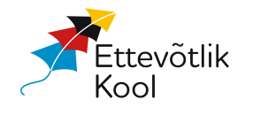 Haridusprogrammi ETTEVÕTLIK KOOL üle-eestiline edulugude konkurss „Õppimine on põnev!“ Taaskord on traditsioonilise lugude konkursi aeg!Lahtrites olevad sinised kommentaarid on abimaterjaliks, mis aitavad kõik olulise kirja panna, kommentaarid kustutage. Kategooriad: Parim koostöötegu; Noorte algatus; Ettevõtlik haridustegu; Parimad praktikad TULEMi rakendamiselVaata täpsemalt TULEMi kohta siit: https://evkool.ee/ettevotlik-kool/materjalid/Mina, Leina Kreek, nõustun antud eduloo ja kaasa saadetud lisamaterjali avaldamisega Ettevõtliku Kooli koduleheküljel www.evkool.ee ja teistes kommunikatsioonikanalites.Täidetud vorm saata meiliaadressile ettevotlikkool@gmail.com  Edulugu loetakse saadetuks, kui saate vastavasisulise vastuskirja.MAAKONDJõgevamaaÕPPEASUTUSNimi: Vaimastvere KoolKoduleht: https://www.vaimastverekool.ee/ Kas õppeasutus on Ettevõtliku Kooli võrgustiku liige? JAHEDULOO ESITAJANimi: Leina KreekAmet: SotsiaalpedagoogE-post: leina.kreek@vaimastverekool.eeEDULOO EESTVEDAJA(d)Nimi: Ell VahtramäeAmet: eesti keele ja kirjanduse õpetaja E-post: ell@folklore.ee EDULOO KATEGOORIA (vali 1)Ettevõtlik haridusteguKLASS/VANUSERÜHM 7. klass + koolipereTEGEVUSE ALGUS- JA LÕPPKUUPÄEV1. oktoober – 21. detsember 2021EDULOO PEALKIRIJõulupidu „Kevade” stiilisTEGEVUSE EESMÄRGID JA SEOS ÕPPETÖÖGA7. klassi kirjanduse projekt „Kirjandustunnist jõulupeoks”TaustastProjekt sai alguse 7. klassi kirjanduse tunnist. Vaja oli praktilist väljundit, et motiveerida õpilasi lugema – alati tekib küsimus, milleks seda vaja on. Seekordne vastus oli: loeme, et saaksime teha midagi sellist, et endal lõbus ja tore oleks. Sellest kasvas idee korraldada stiilipidu kogu koolile.Projekti/õpetaja varjatud eesmärk oli anda 7. klassi õpilastele võimalus koos teha midagi suurt, mille jaoks peaksid kõik koos pingutama – selles klassis oli palju omavahelisi vastuolusid, ka kiusamist (kirjanduse õpetaja on ka klassijuhataja).  Eesmärgid 7. klassile:lugeda läbi O. Lutsu „Kevade”;saada aimu 19. saj lõpu olustikust ja koolielust;saada ülekoolilise ürituse korraldamise kogemus, et saada ettekujutus 8. klassis tehtavaks loovtööks (lõputöö);õppida läbirääkimist, tegema kompromisse.Eesmärgid teistele õpilastele:saada aimu 19. sajandi olustikust ja koolielust;tunnetada enda panust ühisürituse õnnestumises.Eesmärgid juhendajatele: suunata õpilasi nii palju kui vajalik ja nii vähe kui võimalik, et neile jääks oma peo tunne.Kontseptsiooni kujunemineArutasime 7. klassis, mida võiks „Kevade” põhjal teha – tegemist on siiski tuntud teosega, mille põhjal on vändatud ka film; noorte hulgas on populaarsed „Tujurikkuja” paroodiad, nii et miskit pidi on teos kõigile tuttav. Õpetaja kaasabil jõuti stiilipeo ideeni. Rühmatööna valmis loend vajalikest tegevustest ja ajagraafik:lugeda läbi raamat, vaadata filmi;vaadata ka teisi „Kevade”- ainelisi teoseid (film „Kevad” südames”, paroodiad, „Tootsi polka” tantsupeol jt);uurida 19. sajandi eluolu, kooli ja riietuse kohta, jagada teemad, teha Powerpointiga ettekanded;käia Palamuse muuseumis; panna kokku jõulupeo kava, jagada klassidele konkreetsed ülesanded.Need olid eeltööd ja toimusid kirjanduse tundide raames, peamiseks meetodiks rühmatöö eri vormid. Õpetaja aitas mõista raamatu teksti, see oli algul raske. „Kevade” tegelaste keelt ja stiili uurisime ka eesti keele tunnis. Koroona tõttu olime vahepeal karantiinis, selle all kannatasid ajalooliste ülevaadete PowerPointid, kuid muuseumikülastus aitas seda lünka oluliselt täita.Õpilased panid kokku stiilipeo põhikontseptsiooni: tegevus toimub aastal 1897 jõulupeol, saal on kaunistatud ajastule vastavalt, repertuaari on valitud selle aja laulud, luuletused ja tantsud (ringmängud). Peol aga juhtub nii mõndagi, mis oleks nagu „Kevadest” maha kirjutatud: keegi jääb hiljaks, kellelgi on kutsikas põues, akna taha ilmub kodukäija jne. 7. klassi õpilased valisid välja episoodid, jagasid need klasside vahel. Igal klassil pidi olema oma Toots, Teele, Arno jne.Ülekoolilise diskussiooni tekkimineMeie koolis ei ole stiilipidu varem korraldatud. See oli uudne ja tekitas täiesti vastakaid reaktsioone, nii 7. klassis kui kogu koolis. Teemat arutati spontaanselt ja organiseeritult, see ei jätnud kedagi külmaks. Tekkis grupp õpilasi, kes olid sellises vormis jõulupeol osalemise vastu, peamised põhjendused:stiilipeo formaat ei sobi jõulupeole;õpilased ei ole teadlikud ühestki pretsedendist;stiilseid riideid on raske saada;ei taha esineda;jõulupidu võiks üldse olemata olla.Lisaks aruteludele õpilaste huvirühmades korraldas õpetaja eesti keele tundides selle teemalisi ajurünnakuid ja väitlusi.Diskussioonide tulemused:kõik klassid otsustasid jõulupeol siiski osaleda ja esineda;6. klass vahetas episoodi (Tootsi-Teele tantsu asemel Arno hilinemine);9. klass ei esitanud „Kevade” episoodi, kuid esines luuleetendusega.7. klassi ja õpilasomavalitsuse vaheline koostööKui jõulupeo põhikontseptsioon oli koos ja episoodid jaotatud, esitas 7. klass selle kooli õpilasomavalitsusele. Koosolekust võtsid osa ka õpetajad. Vastata tuli ka organisatoorilistele küsimustele: kes milliseid kaunistusi valmistavad, kes need üles paneb, kuidas toimuvad proovid jne.Koosolekul oli ka neid, kellele stiilipeo mõte ei meeldinud; nii 7. klass kui õpilasomavalitsuse liikmed väitlesid nendega.Näiteid õpilaste-õpetajate vaheline koostööst.Õpilased otsisid rõivastuse kohta netist pilte; esialgu valitud otsisõnad andsid väga vähe ja kahtlaseid tulemusi. Õpetaja juhendas, soovitas otsida 1890.-1900. aasta klassipilte. Valmis ilus e-album, õpetaja saatis selle Stuudiumi sõnumis ka lastevanematele. Kõige raskem oligi kostüümidega – käsitöö õpetaja oli valmis jagama nippe, kuidas tänapäevast kleiti Teele-aegseks sättida.Õpilased pöördusid muusikaõpetuse õpetaja poole, et leppida kokku esitatavates lauludes, koos arutati, mis klassid neid esitavad, lepiti kokku ühises laulus („Oh kuusepuu”). Õpetaja õpetas kõikidele laululastele laulud selgeks. Kõik klassid valmistasid ette nii kontsertnumbrid kui „Kevade” episoodid. Kirjanduse õpetaja aitas klassiõpetajatel „Kevadest” õige koha leida, vajadusel ka lavastada.7. klassi tüdrukutel oli idee, et pidu peab algama õpetaja Lauri viiuliga – õpetaja Lauriks paluti pilliringi juhendaja.7. klass valis endale episoodi, kui Toots laseb saunaakna katki. Kuna kõik juhtumused pidid toimuma jõulupeol, tuli süžeed kohandada ja tuua kogu tegevus siseruumidesse. Sellisel kujul – relv koolis – ei olnud süžee õpetajale meeltmööda. Koostöise arutelu käigus otsustati, et Toots toob relva küll kooli, kuid ei lase sauna akent katki, vaid kutsub sellega esile ilutulestiku õues. Õpetaja mureks jäi hankida ilutulestik (enne jõule neid kaubanduskeskustes veel ei müüda). Kuna appi palutud kooli töötaja, kes pidi ilutulestiku käivitama, ei teadnud saalis toimuvast midagi, tuli tegevus hoolega läbi mängida, täpselt ajastada ning luua märgusüsteem.Tegevus toetas järgmiste väärtuste kujunemist:lugupidamine enda ja teiste vastu;austus emakeele ja kultuuri vastu;vastutustundlikkus.Saavutatud üldpädevused 1) kultuuri- ja väärtuspädevus – suutlikkus hinnata inimsuhteid ja tegevusi üldkehtivate moraalinormide seisukohast; tajuda ja väärtustada oma seotust oma kultuuripärandiga ning nüüdiskultuuri sündmustega; väärtustada loomingut ja kujundada ilumeelt; hinnata üldinimlikke ja ühiskondlikke väärtusi; teadvustada oma väärtushinnanguid;2) sotsiaalne ja kodanikupädevus – suutlikkus ennast teostada; toimida aktiivse, teadliku, abivalmi ja vastutustundliku kodanikuna; teada ja järgida ühiskondlikke väärtusi ja norme; austada erinevate keskkondade reegleid; teha koostööd teiste inimestega erinevates situatsioonides; aktsepteerida inimeste ja nende väärtushinnangute erinevusi ning arvestada neid suhtlemisel;3) enesemääratluspädevus – suutlikkus mõista ja hinnata iseennast, oma nõrku ja tugevaid külgi; analüüsida oma käitumist erinevates olukordades; käituda ohutult; lahendada suhtlemisprobleeme;4) õpipädevus – suutlikkus organiseerida õppekeskkonda individuaalselt ja rühmas ning hankida vajaminevat teavet; planeerida õppimist ja seda plaani järgida; kasutada õpitut erinevates olukordades ja probleeme lahendades; seostada omandatud teadmisi varemõpituga; analüüsida oma teadmisi ja oskusi, motiveeritust ja enesekindlust ning selle põhjal edasise õppimise vajadusi;5) suhtluspädevus – suutlikkus ennast selgelt, asjakohaselt ja viisakalt väljendada, arvestades olukordi ja mõistes suhtluspartnereid ning suhtlemise turvalisust; oma seisukohti esitada ja põhjendada; lugeda ja mõista ilukirjandust; kirjutada eri liiki tekste, kasutades kohaseid keelevahendeid ja sobivat stiili; väärtustada õigekeelsust ja väljendusrikast keelt ning kokkuleppel põhinevat suhtlemisviisi;6) matemaatika-, loodusteaduste ja tehnoloogiaalane pädevus – kasutada uusi tehnoloogiaid eesmärgipäraselt;7) ettevõtlikkuspädevus – suutlikkus ideid luua ja ellu viia, kasutades omandatud teadmisi ja oskusi erinevates elu- ja tegevusvaldkondades; näha probleeme ja neis peituvaid võimalusi, aidata kaasa probleemide lahendamisele; seada eesmärke, koostada plaane, neid tutvustada ja ellu viia; korraldada ühistegevusi ja neist osa võtta, näidata algatusvõimet ja vastutada tulemuste eest; reageerida loovalt, uuendusmeelselt ja paindlikult muutustele; võtta arukaid riske;8) digipädevus – suutlikkus kasutada uuenevat digitehnoloogiat toimetulekuks kiiresti muutuvas ühiskonnas nii õppimisel, kodanikuna tegutsedes kui ka kogukondades suheldes; leida ja säilitada digivahendite abil infot ning hinnata selle asjakohasust ja usaldusväärsust; osaleda digitaalses sisuloomes, sh tekstide, piltide loomisel ja kasutamisel.Saavutatud ainealased õpitulemused ja pädevusedKirjandus:õpilased on lugenud ja väärtustanud eesti väärtkirjandust,oskavad kirjeldada teoses kujutatud tegevusaega ja -kohta, arutleda kirjandusliku teksti teema, põhisündmuste, tegelaste, nende probleemide üle;tunnevad karakterikujunduse võtteid (tegelase keel, riietus, rekvisiidid jne);on esitanud peast proosateksti, jälgides esituse ladusust, selgust ja tekstitäpsust.Eesti keel:õpilased õppisid erineva stiilivarjundiga sõnu ja väljendeid;õppisid esitama poolt- ja vastuargumente;teavad ja oskavad kasutada suulise suhtlemise tavasid;oskavad moodustada erižanrilisi tekste (dramatiseering, ülevaade, teade, kuulutus), rakendab omandatud keeleteadmisi;oskavad esitada eri tüüpi tekste.Ajalugu:Õpilased said aimu, kuidas elati 19. saj lõpul, mida koolis õpiti, kuidas riides käidi;oskavad võrrelda kaht ajastut (19. saj lõpp ja tänapäev), leida olulisi markereid.Käsitöö: Riiete kohandamine Paberist jõuluehete valmistamineInimeseõpetusÕpilased oskavad eneseanalüüsi: määratleda omaiseloomujooni, huvisid, võimeid ja väärtusi; oskavad vältida ja lahendada konflikte;tunnevad ja rakendavad inimsuhteid toetavaid reegleid ja norme;oskavad oma emotsioone juhtida.ÜhiskonnaõpetusÕpilased märkavad ja arvestavad üksteise erinevaid huve javõimalusi ning on valmis koostööks ja kokkulepeteks; oskavad otsida ja pakkuda abi probleemide lahendamisel;toetavad oma suhtumise ja tegutsemisega koolidemokraatiat;teevad vahet vajadustel, soovidel ja võimalustel.Muusikaõpetus:Õpilased teavad ja oskavad laulda 19. sajandi lõpu jõululaule.Kunstiõpetus:Õpilased oskavad leida ideesid ja neid rakendada;oskavad valmistada stiilseid paberist jõuluehteid ja rekvisiite;oskavad seostada moodi ja stiili.Arvutiõpetus:Õpilased kasutavad otsingumootoreid ja otsivad internetistvajalikku informatsiooni, oskab hinnata netiallikate usaldusväärsust;on arvutis ühisdokumendina kujundanud peo kuulutuse;oskavad teha ettekandele Powerpointi.Lõpptulemused: pidu toimus plaanipäraselt;peoga jäädi rahule, ka need, kes olid algul olnud vastu;oli tunda kogu kooli siduvat kokkukuuluvustunnet, rõõmu kordaläinud peo pärast;osavõtt peost oli suurem kui eelmistel aastatel, eriti III kooliastmes.TEGEVUSE LÜHIKOKKUVÕTE MEEDIASSE max 1000 tähemärki koos tühikutegaKirjandustunnist jõulupeoks„Kui Arno isaga koolimajja jõudis...” Keda huvitab! Ja üldse – me ei loe raamatuid. Vaatame filmi, veel parem – paroodiat!Või teeme hoopis oma „Kevade”. Meil ühe tüdruku perekonnanimi on Raja – Teele on olemas. Meil on ka oma Toots ja Arno ja Tõnisson. Neid on igas klassis! Teeme stiilse jõulupeo kogu koolile! Vaja on ainult „Kevadet” lugeda; uurida 19. sajandi kooli ja riiete kohta; käia Palamuse muuseumis; koostada peo kava, jagada ülesanded klassidele. Ja muidugi teha kuulutus!Õpetaja Anne teab, millised jõululaulud siis olid - laulame neid.Ja kaunistame ruumi nii nagu vanasti – teeme ise jõuluehted. Kogu kool saab paberkette ja lumehelbeid lõikuda!Õpetaja Lauri mängiks viiulit – see sobiks algusesse. Siis tuleks Arno – ta jäi jälle hiljaks. Ja Toots tõi kutsika kooli ning seal akna taga on keegi! Nalja peab ka saama – püstol paugub ja ilutulestik lendab! Kui jõuluvana tuleb, siis meie ei tea midagi.Ära tegime! Vaimastvere Kool, eriti 7. klassKOOSTÖÖPARTNERID Palamuse muuseum - muuseumitundTulekild Ilutulestikud OÜ – väike ilutulestik (eriti soodsa hinnaga just „näidendi” jaoks).Muusikaõpetuse õpetaja – info sajandivahetuse jõululauludest; laulude õpetamine; peaproovid.Pilliringi juhendaja – õpetaja Laur ja viiul.Algklasside õpetajad, kunstiõpetaja – kaunistuste valmistamise ja ruumide kujundamise juhendamine.Klassijuhatajad – „Kevade” episoodide lavastamise juhendamine; abi kostüümide leidmisel.Kirjanduse õpetaja – 7. klassi (korraldajate) juhendamine ja motiveerimine, lavastamise konsultatsioonid, peaproovid.Matemaatika (arvutiõpetuse) õpetaja – kuulutuse kujundamise juhendamine. Käsitöö õpetaja – riiete stiilseks kohandamine.Majandusjuhataja – ilutulestiku käivitamine.TEGEVUSES OSALENUD ÕPILASTE ROLLID 1.-9. klass – „Kevade” episoodide esitamine7. klass, korraldajad, kava kontseptsioonValeria, Mirell, Janely – kava koostamine, konsultatsioonid aineõpetajatega, plakatAnu – vastuargumendid, plakatAts, Oliver – ülesannete jaotus klasside vahel, õpilasomavalitsuses esitamine, plakatRaigo, Angela – mõtetega panustamine ajurünnakus, rühmatöödes, plakat„Kevade” episood:Oliver – TootsAts, Ragnar, Rain-Erich, Mirko, Alex – teised poisidTEGEVUSE TULEMUSED JA MÕJU7. klassis on 12 õpilast, kõik leidsid endale rakenduse. Püstitatud õpieesmärgid saavutati: „Kevadet” loeti ja interpreteeriti, episoodide lavastamisel lähtuti raamatu tekstist.Õpilased said kogemuse ülekoolilise ürituse korraldamisel ja ka selles, et kõik ideed ei pruugi kõigile meeldida.7. klass pani endale hindeks „hea”, kuna nad ei jäänud täiesti rahule enda episoodi esitusega. Arvasid, et järgmine kord võiks arvamusküsitluse korraldada kohe õppeaasta alguses, et vältida ootamatut vastasseisu.ÜLEKOOLILINE KASU:Meie koolis ei ole stiilipidu varem korraldatud. See oli uudne ja tekitas täiesti vastakaid reaktsioone, nii 7. klassis kui kogu koolis. Teemat arutati spontaanselt ja organiseeritult, see ei jätnud kedagi külmaks. Kui proovides hakkas asi välja tulema, vastuseis vähenes. Lõpptulemus: peoga jäädi rahule, ka need, kes olid algul olnud vastu. Oli tunda kogu kooli siduvat kokkukuuluvustunnet, rõõmu kordaläinud peo pärast.SOOVITUSED Mida soovitaksid neile, kes tahaks proovida sama tegevust ise läbi viia? Millised olid õppimiskohad, mida järgmine kord teeks teisiti?Ülekoolilise projekti puhul on oluline planeerida kõikvõimalikud koostööd kohe alguses sisse. Projekt oli kavandatud pika aja peale – peaaegu terve poolaasta. Lastele on see pikk aeg ja neil on raske kogu selle aja teemas püsida ja mitte tüdida.Viited illustreerivale materjalile https://l.facebook.com/l.php?u=https%3A%2F%2Fjogevavv-my.sharepoint.com%2F%3Af%3A%2Fg%2Fpersonal%2Fleina_kreek_vaimastverekool_ee%2FEiCtupjacXVNog_eobX4XEwBrhRAIaOlQTbPDRTvCbz9Hg%3Fe%3DBiHmpf%26fbclid%3DIwAR19x4K6PLtDH1Qy7jLRdZyXHnOTto9KKXZmLCtcz2m8FJhjHwdyGYXDYE8&h=AT3FKhyY5qwE094xLKRGKbyXTluXaSuImY3TeoWpVpfCK9-hL81dJVLo7C39HVGLHmBNIvnuvf3kl7vOZcgZxva57b3HPgae4a4Gvi73iUx1dCC9pbsOX-_fJoQMe2i4bpfhq5DB1MssugbNIQEO7ghttps://docs.google.com/document/d/1EGN5g1rZLzGFxo3gmn3kglSJ4s1ulfm8MDeKO6be_K4/edit?fbclid=IwAR1IJJE3l1wFnlvPOTz3o6ZRbFb159VwwMV4mokQUAZLqaKvZDVLL0-uxLE 